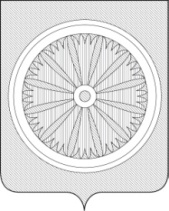 Кемеровская область – КузбассСОВЕТ НАРОДНЫХ ДЕПУТАТОВ ТАЙГИНСКОГО ГОРОДСКОГО ОКРУГАРЕШЕНИЕот 17.03.2022 № 16                              			       Тайгинский городской округО ходе реализации Указа Президента Российской Федерации от 07.05.2018 №204 на территории Тайгинского городского округа за 2021 годЗаслушав информацию о ходе реализации Указа Президента Российской Федерации от 07.05.2018 № 204 «О национальных целях и стратегических задачах развития Российской Федерации на период до 2024 года» на территории Тайгинского городского округа за 2021 год, руководствуясь Федеральным законом от 06.10.2003 № 131-ФЗ «Об общих принципах организации местного самоуправления в Российской Федерации», Уставом муниципального образования «Тайгинский городской округ Кемеровской области – Кузбасса» Совет народных депутатов Тайгинского городского округа РЕШИЛ: 1. Информацию о ходе реализации Указа Президента Российской Федерации от 07.05.2018 № 204 «О национальных целях и стратегических задачах развития Российской Федерации на период до 2024 года» на территории Тайгинского городского округа за 2021 год принять к сведению. 2. Опубликовать настоящее решение в «Сборнике правовых актов Совета народных депутатов Тайгинского городского округа», газете «Тайгинский рабочий», разместить на официальном сайте Совета народных депутатов Тайгинского городского округа.3. Контроль за исполнением настоящего решения возложить на комиссию Совета народных депутатов Тайгинского городского округа по экономике, финансам и предпринимательству (Е.И. Селиванов).Председатель Совета                                                           В.М. Басманов       Информация о ходе реализации Указа Президента РФ от 07.05.2018 №204 «О национальных целях и стратегических задачах развития РФ на период до 2024 года» на территории Тайгинского городского округа за 2021 годС 2021 года в России реализуются 15 национальных проектов по направлениям:К ранее действующим 13 добавились «Туризм и индустрия гостеприимства» и «Развитие атомной науки и технологий».Национальные проекты федерального масштаба, разработаны по трём направлениям: «Человеческий капитал», «Комфортная среда для жизни», «Экономический рост». 	Целевые показатели и задачи 15 национальных проектов распределены по 80-ти федеральным проектам, 43-м региональным. Муниципалитет принимает участие в 6 национальных и 22 региональных проектах. За 2021 год на реализацию проектов выделено из вышестоящих бюджетов 139,4 млн. рублей, что составляет 96,61% от плана (запланировано на 2021 год 144,3 млн. руб.). Заключено 70 контрактов на реализацию национальных проектов.Человеческий капиталНациональный проект – «Образование»:В рамках национального проекта «Образование» в Тайгинском городском округе реализуются регионального проекты: 1. «Современная школа».- Завершилось строительство средней общеобразовательной школы № 160 на 330 мест с плавательным бассейном. Стоимостью 841,9 млн. руб. Заказчик – Министерство строительства Кемеровской области - Кузбасса. Подрядчик –         ООО «СК Град». Ввод в эксплуатацию – 11.08.2021г. Учебный процесс запущен с 01.09.2021г. для 505 учащихся.- 07 сентября 2021 года на базе МБОУ «СОШ №33» ТГО состоялось торжественное открытие Центра образования естественно-научной и технологической направленности «Точка роста». Деятельность центра направлена на формирование современных компетенций и навыков у обучающихся по предметным областям «Химия», «Физика», «Биология». Из местного бюджета на ремонт помещений школы для центра выделены 1,1 млн. рублей. Поставлено оборудование из региона на сумму более 1,6 млн. рублей. В 2022 году такие же центры откроются в МАОУ «СОШ №160» ТГО и МБОУ «ООШ №2»ТГО. В 2023 году планируется открыть центр «Точка роста» в МБОУ «СОШ №34» ТГО.- Педагогические работники и управленческие кадры повысили уровень профессионального мастерства по дополнительным профессиональным программам на базе института повышения квалификации в количестве 55 человек, на базе других центров повышения квалификации 172 человек.2. «Успех каждого ребенка».Реализуется проект «Создание новых мест в образовательных организациях различных типов для реализации дополнительных общеразвивающих программ всех направлений». Бюджету Тайгинского городского округа передана субсидия в объеме 125 тыс. рублей на создание дополнительных мест. В 2021 году на базе МБОУ ДО «Дом творчества» ТГО открыто 1 новое  место социально-гуманитарной направленности – военно-патриотический клуб «Звезда» для реализации программы «Я - патриот». Из местного бюджета выделено 183 тыс. рублей на ремонт помещений и покупку мебели.Для увеличения доли детей, получающих услуги дополнительного образования, получили лицензии на дополнительное образование МАОУ «СОШ №160» ТГО, МБОУ «СОШ №32» ТГО, МБОУ «СОШ №33» ТГО и МАДОУ «Детский сад №1» ТГО,  МБДОУ «Детский сад №5» ТГО. В процессе получения такой лицензии МБДОУ «Детский сад №7» ТГО.3. «Цифровая образовательная среда».С 2020 года в школы города поставляется цифровое оборудование.  Это не только техническое оснащение, но, прежде всего, внедрение информационных технологий в процессы управления, обучения и воспитания. В рамках данного проекта в 2021 году обновлена материально-техническая база в МБОУ «СОШ №32» ТГО на сумму 2,67 млн. рублей (ноутбуки для учащихся – 18 шт., ноутбуки для педагогов – 6 шт.,  IP камеры – 6 шт., телевизоры – 6 шт., 1 сервер и 1 МФУ (принтер, сканер и копир). В 2022 году такое оборудование получат МБОУ «СОШ №34» ТГО и МАОУ «СОШ №160» ТГО. 4. «Патриотическое воспитание граждан РФ».В местном отделении ВВПОД «ЮНАРМИЯ» Тайгинского городского округа 499 юнармейцев. В пяти школах и в МБОУ ДО «ДТ» ТГО созданы  юнармейские отряды. Юнармейцы принимают активное участие в школьных, городских, региональных и Всероссийских конкурсах, мероприятиях и акциях:- подготовка и проведение  мероприятий в рамках празднования дней воинской славы и памятных дат;- День Победы;- «Георгиевская ленточка», «Свеча памяти», «Письмо ветерану», «Бессмертный полк», «Наследники Победы», «Дорога памяти»;- «Юнармеец-экскурсовод», «Моё юнармейское лето», «Видео мастер-класс», «Лучший боевой листок» (Яценя Д. – 2 место в областном конкурсе «Юнармеец-экскурсовод»);- встречи с ветеранами боевых действий «Помнит сердце, не забудет никогда», круглый стол «Чернобыль-трава горькая»;- экологический субботник, «Сад памяти»;- городская военно-спортивная игра «Зарница» (сентябрь), городская военно-спортивная игра малая зимняя «Зарница» (февраль), городские конкурсы «А ну-ка. парни!», «Вперёд, мальчишки», областная военно-спортивная игра «Во славу Отечества», сдачи норм ГТО, соревнованиях Кузбасской спортивной школьной лиги;- Всероссийские диктанты: диктант Победы, исторический, географический, этнографический, технологический;- профилактика наркотических и психотропных веществ: акции «Призывник», «Будущее без наркотиков», «Дети России», выступление агитбригады МБОУ №СОШ № 34»ТГО «Мы против наркотиков!», распространение листовок «Жить или нет - твой выбор», памяток «Наркомания - это опасно!».Ежегодно проводится городская  краеведческая игра «Моя малая Родина», в которой участвуют учащиеся 5-6 классов всех школ города – знатоки истории города Тайги.В школах функционируют музейные комнаты. В МАОУ «СОШ №160» ТГО в 2016 году паспортизирован музей «Поиск». Он является комплексным краеведческим музеем и воссоздает страницы истории Тайгинского аэроклуба, родного города, истории Великой Отечественной войны 1941-1945 г., истории школы. 5. «Молодые профессионалы».Соревнования регионального чемпионата «Молодые профессионалы (Ворлдскиллс Россия)» проходили в Кузбассе с 30 ноября 2021 года на 28 соревновательных площадках, в том числе и  г. Тайга на площадке ТИЖТа (филиала ОмГУПСа) по компетенции «Управление локомотивом». Всего в чемпионате участвовали 8 конкурсантов: 5 из профессиональных образовательных организаций Кемеровской области и трое гостей - ребята из городов Екатеринбурга и Омска. Задания чемпионата содержат ситуационные задачи на знание ПТЭ и практическую часть, включающую демонстрацию навыков приемки механического оборудования локомотива, проверки тормозного оборудования, оказания первой доврачебной помощи, а также ведения подвижного состава по заданному участку пути с использованием тренажёров.6. «Социальная активность».На территории Тайгинского городского округа на протяжении 5-ти лет ведут свою деятельность более 15 волонтерских объединений различной направленности. В 2021 году в национальном проекте «Социальная активность» осуществляли свою деятельность следующие волонтерские объединения: 1. Во исполнение поручения Губернатора Кузбасса на территории города в прошлом году было создано волонтерское движение «волонтеры вакцинации». Работа «волонтеров вакцинации» заключается в обходах и обзвонах граждан 60+ (по информированию жителей старшего поколения о возможности вакцинации от коронавируса, гриппа). Информирование граждан 60+ ведется согласно списку, представленному медицинским учреждением. Волонтерами вакцинации также проводятся в различные акции: «Против курения», «ВИЧ», «Против наркотиков» и другие.Также, одним из направлений деятельности «волонтеров вакцинации» является пропаганда здорового образа жизни, участие в акциях и выездных мероприятиях, которые организуются в образовательных учреждениях города. Такие массовые мероприятия, направлены на пропаганду ведения здорового образа жизни, поддержание здоровья с раннего возраста. Городское волонтерское движение по пропаганде здорового образа жизни, является добровольным общественным формированием, в котором объединяются обучающиеся общеобразовательных учреждений города для совместной деятельности, удовлетворяющей их социальные потребности и интересы. Данное объединение является одним из компонентов системы здоровьесбережения: волонтеры проводят акции и мероприятия среди своих сверстников по пропаганде здорового образа жизни и профилактике употребления психоактивных веществ. В ряды волонтерского отряда вовлечено более 100 человек.2. Также в 2021 году на территории города осуществляли свою деятельность «волонтеры переписи». Работа «волонтеров переписи» заключалась в оказании помощи гражданам, желающим принять участие в масштабной статистической кампании «Всероссийская перепись населения», которая проходила с 15 октября по 14 ноября 2021 года.3. В рамках федерального проекта «Формирование комфортной городской среды» в мае 2021 года на территории города осуществляли свою деятельность «волонтеры ЖКХ». Работа «волонтеров ЖКХ» заключалась в информировании населения о принятии участия в голосовании за благоустройство городской среды (отбор территорий и дизайн-проектов благоустройства). Национальный проект – «Демография»:В рамках национального проекта «Демография» в Тайгинском городском округе реализуются региональные проекты: 1. Финансовая поддержка семей при рождении детей. Данный проект направлен на усиление материальной поддержки семей с детьми:1.1. Ежемесячные выплаты в связи с рождением (усыновлением) первого ребенка. В 2021 году такую выплату получили 123 семьи, общая сумма выплат составила 12,1 млн. рублей. Ежемесячные выплаты позволяют поддержать семьи с невысокими доходами.1.2. Ежемесячная денежная выплата, назначаемая в случае рождения третьего ребенка или последующих детей. В 2021 году такую выплату получили 152 семьи, общая сумма выплат составила 15,8 млн. рублей.1.3. Предоставление средств (части средств) областного материнского (семейного) капитала при рождении третьего ребенка или последующих детей. В 2021 году перечислено средств ОМК по решениям о предоставлении 31 семье на сумму 3,9 млн. рублей.2.  «Разработка и реализация программы системной поддержки и повышения качества жизни граждан старшего поколения» («Старшее поколение»). Муниципальным бюджетным учреждением «Комплексный центр социального обслуживания населения» Тайгинского городского округа реализуются следующие мероприятия по увеличению периода активного долголетия и продолжительности здоровой жизни: - С целью обеспечения социальной защищенности пожилых людей и инвалидов проводятся мероприятия по оказанию адресной помощи, организации благотворительных акций по доставке благотворительного топлива малообеспеченным гражданам, выдаче  овощных и продуктовых наборов, а так же другие меры социальной поддержки, направленные на повышение жизненного уровня старшего поколения. Всего за период 2021 года адресная помощь оказана 1119 гражданам. - Продолжает работать пункт проката технических средств реабилитации (далее - ТСР). Населению на безвозмездной основе на период реабилитации во временное пользование выдаются средства ТСР (кресло-коляска, ходунки, костыли и т.д.). За 2021 год 109 человек воспользовались 120 средствами ТСР. За счет средств федерального бюджета в рамках проекта «Система долговременного ухода» для пункта проката технических средств реабилитации приобретено новое оборудование в количестве 121 шт., в том числе и для использования школой ухода.- В рамках работы развития стационарозамещающих технологий социального обслуживания в МБУ «КЦСОН» ТГО организована и работает 1 приемная семья, которая взяла к себе пожилого инвалида. - Работает служба «Социальное такси». Данная услуга предоставляется гражданам пенсионного возраста и инвалидам. За 2021 год услугой воспользовались 74 человека - В МБУ «КЦСОН» организовано социальное сопровождение граждан, нуждающихся в оказании социальной помощи, которое включает в себя:  оформление в дома-интернаты, оказание помощи в оформлении документов,  оказание содействия  в оформлении субсидий, пособий, иных выплат. За 2021 год специалисты Комплексного центра оказали услуги сопровождения 102 гражданам пожилого возраста.- С 2021 года МБУ «КЦСОН» ТГО является участником  проекта по созданию системы  долговременного ухода за гражданами пожилого возраста и инвалидами. Реализация мероприятий по системе долговременного ухода осуществляется в соответствии с разработанной «дорожной картой», утвержденной постановлением администрации Тайгинского городского округа от 23.12.2020 № 640-п.С 2021 года одновременно с оценкой нуждаемости гражданина в социальных услугах проводилась процедура типизации. Необходимый объем услуг определяется группой типизации, по результатам которой составляется индивидуальная программа предоставления социальных услуг и индивидуальный план ухода. За период 2021 года процедура типизации проведена в отношении 420 получателей социальных услуг. В целях развития системы долговременного ухода за гражданами пожилого возраста и инвалидами, как составной части мероприятий, направленных на развитие и поддержку семейного ухода за получателями социальных услуг на дому, в штат учреждения введена должность сиделки (4 штатных единицы), за 2021 год услугами сиделок воспользовались 19 человек.С января 2021 года открыто социально–реабилитационное отделение, на его базе функционирует «Школа ухода за маломобильными гражданами в домашних условиях». За период 2021 года в рамках «школы ухода» обучено 198 человек.Одним из перспективных направлений является реализация проекта «Санаторий на дому» - предоставление услуг малотранспортабельным и нетранспортабельным пожилым гражданам, которые по состоянию здоровья не могут посещать отделение дневного пребывания. Данное направление работы оказывает благоприятное воздействие на пожилых граждан, вызывает у них положительные эмоции, повышает жизненный тонус, дает почувствовать внимание и заботу со стороны окружающих.За период 2021 года специалистами учреждения разработаны новые программы, направленные на работу с людьми, перенесшими инсульт, имеющими когнитивные нарушения, маломобильными гражданами, а также ведущими активный образ жизни: «Школа сохранения интеллекта и памяти», «Комплексная реабилитация  для лиц с нарушением опорно-двигательного аппарата», «Активное долголетие», «Преодолеем все вместе» (восстановление после инсульта массажем), «Лечебная физкультура после инсульта», «Школа ухода за маломобильными гражданами в домашних условиях после инсульта», «Методические рекомендации к программе «Школа ухода за маломобильными гражданами в домашних условиях после инсульта», «Психологическая реабилитация людей, перенесших инсульт», «Путь здоровья на кончиках пальцев». В целях увеличения активного долголетия и продолжительности здоровой жизни граждан пожилого возраста на базе отделения дневного пребывания открыт клуб любителей скандинавской ходьбы. С целью развития коммуникационных возможностей и интеллектуального потенциала пожилых людей на базе МБУ «КЦСОН» ТГО организована работа мини клубов общения «Золотой возраст», «Ровесники», «Калейдоскоп». Проводятся занятия и мастер классы в кружке «Интеллектуалы». Специалистами учреждения ведется информационно-разъяснительная работа: разрабатываются памятки, буклеты, видео уроки.  Важную роль для выполнения задач по увеличению периода активного долголетия и продолжительности здоровой жизни получателей социальных услуг играет межведомственное взаимодействие МБУ «КЦСОН» ТГО с организациями культуры и спорта, здравоохранения,  образования и др. В 2021 году с целью эффективной помощи в сфере социальной поддержки жителей Тайгинского городского округа заключено 28 соглашений о сотрудничестве с различными учреждениями и организациями города. Проведено 61 мероприятие для 266 пенсионеров и инвалидов.  В 2021 году в учреждении проведены работы по реализации плана мероприятий по обеспечению доступной среды для инвалидов. Вывеска учреждения, наименования кабинетов дублируются шрифтом Брайля, имеется тактильная мнемосхема помещения, также выполненная шрифтом  Брайля. Тактильная плитка с рельефными полосами установлена для обозначения безопасного направления движения, в учреждении имеется переносной минипандус.3. В 2021 году в рамках государственной программы Кемеровской области «Содействие занятости населения Кузбасса» на 2014-2024 годы: - по подпрограмме «Организация стажировки выпускников образовательных организаций в целях приобретения ими опыта работы» Тайгинским центром занятости населения  организована стажировка 6 выпускников образовательных организаций (план выполнен 100%). В рамках этой программы  выделена государственная поддержка из областного бюджета в виде частичного возмещения затрат по заработной плате стажера, включая сопутствующие платежи во внебюджетные фонды, а так же 25% от МРОТ - доплата за наставничество. Два молодых специалиста трудоустроились на постоянное место работы после прохождения стажировки.- по подпрограмме «Активная политика занятости населения и социальная поддержка безработных граждан» в 2021 году 74 человека предпенсионного возраста получали пособие в размере от минимального (1 950,0 рублей) до максимального (15 769 рублей).- переобучение и повышение квалификации прошла 1 женщина, в отпуске по уходу за ребенком в возрасте до трех лет, а также женщин, имеющих детей дошкольного возраста, не состоящих в трудовых отношениях и обратившихся в органы службы занятости.4. «Создание для всех категорий и групп населения условий для занятий физической культурой и спортом, массовым спортом, в том числе повышение уровня обеспеченности населения объектами спорта, а также подготовка спортивного резерва». На территории Тайгинского городского округа осуществляет свою деятельность муниципальное автономное спортивное учреждение Тайгинского городского округа «Спортивный комплекс «Юность» (далее – СК «Юность»). Современный СК «Юность» - это единственное оснащенное, комплексное спортивное учреждение для массовых занятий спортом в городе. Ежегодно услугами СК «Юность» пользуются более 5-ти тысяч тайгинцев и гостей города. Статистика пользования населением услугами СК Юность ежегодно увеличивается (приложение 1).Приложение 1. СтатистикаСК «Юность» включает в себя: спортивный зал, тренажерный зал, фитнес зал, городской стадион «Локомотив» с футбольным полем и беговыми дорожками, многофункциональная площадка, хоккейная коробка, шахматный клуб с помещением для бильярда, лыжная база с трассами на 2 км, 5 км. В 2021 году благодаря проекту инициативного бюджетирования «Твой Кузбасс – твоя инициатива» реализован проект «Благоустройство спортивной площадки «скейт-парк», общей стоимостью 1 114 925 рублей.Приоритетные задачи СК «Юность» - привлечение к занятиям массовым спортом всё большего числа горожан разных возрастных категорий, особенно молодых тайгинцев. В 2021 году продолжал функционировать пункт проката велосипедов, скандинавских палочек под единым брендом «Кузбасс-территория спорта». Так же осуществляется прокат гироскутеров. Услугами велопроката воспользовалось 73 человека.В целях увеличения количества посетителей СК «Юность» ежегодно проводятся мероприятия по обновлению материально-технической базы. В 2021 году материально-техническая база была обновлена на сумму 53 736,00 рублей: тренажеры  (инверсионный стол, гиперэкстензия), принтер, офисная мебель (стол, шкаф, тумба под МФУ).Так же за счет предпринимательской деятельности произведены текущие работы на сумму 148 748,00 рублей (перетяжка и ремонт тренажеров, замена ламп в СК «Юность» и шахматном клубе, сделано ограждение с калиткой на стадионе, сделан ремонт хоккейной коробки (выправили борта).В 2021 году СК «Юность» заключен договор с ОАО «РЖД» о софинансировании по замене искусственного покрытия футбольного поля на городском стадионе «Локомотив» на сумму 5 062,77 тыс. руб. На данные средства были приобретены необходимые материалы (крошка резиновая, песок кварцевый, лента шовная, клей двухкомпонентный, трава искусственная белая, ворота футбольные, сетка для футбольных ворот, искусственное покрытие).В целях приобщения жителей города к массовым занятиям спорта на базе СК «Юность» осуществляет свою работу - Отдел «Центр тестирования ГТО» ТГО, который реализует Всероссийский физкультурно-спортивный комплекс «Готов к труду и обороне». За 2021 года услугами Центра ГТО воспользовались 390 человек, из них 276 человек сдали нормативы на отличительные знаки ГТО.Национальный проект – «Культура»:В рамках национального проекта «Культура» в Тайгинском городском округе реализуются региональные проекты: 1. «Культурная среда».МБУ «Исторический музей Тайгинского городского округа» (далее – музей) пополнил материально-техническую базу на сумму 130 620 рублей. Было приобретено техническое оборудование: мобильные выставочные стенды; мультимедийные проекторы; проекционный экран; ламинатор формата А3; внешний накопитель для хранения информации; вебкамера. В ноябре 2021 года ДК подало заявку по проекту «Благоустройство детской игровой площадки» в городском парке «Юбилейный» для участия в конкурсном отборе проектов инициативного бюджетирования «Твой Кузбасс – твоя инициатива» Кемеровской области. По итогам конкурсного отбора проектов ДК вошло в число победителей.1.3.  в 2024 году МБУ «Централизованная библиотечная система Тайгинского городского округа» (далее – ЦБС) готовится к участию в проекте «Модельные библиотеки», в рамках регионального проекта «Культурная среда». В 2020 года проведена экспертная оценка капитального ремонта здания Городской библиотеки               проектно–экспертной компанией «СОЛАНТ». Ремонтные работы будут проведены как только позволит финансирование.2. «Творческие люди».17 работников культуры и искусства повысили квалификацию за счёт федерального и областного финансирования: 9 работников ЦБС, 2 сотрудника музея, 3 сотрудника ДК, 3 преподавателя МБУ ДО «Детская школа искусств №10» Тайгинского городского округа (далее – ДШИ №10).  3. «Цифровая культура». 3.1. В ЦБС работает виртуальный читальный зал, где населению оказываются услуги электронной доставки документов из ГБУК «Кемеровская областная научная библиотека им. В.Федорова», предоставляется доступ к НЭБ – Национальной электронной библиотеке согласно договору, заключенному с Областной  научной библиотекой.Проводится обучение компьютерной грамотности для населения (в основном, пенсионеров и инвалидов 3 группы) в рамках проекта «Электронный гражданин». В 2021 году в рамках проекта «Третье поколение - Онлайн» ЦБС было получено 5 компьютеров. Они были распределены в библиотеки – филиалы системы. Закончили обучение 5 человек. Также в компьютерном классе жители города могут получать индивидуальные консультации. В рамках программы подключения социально–значимых объектов (СЗО) к скоростному интернету в декабре 2021 года был заключен договор с ПАО «МТС» на телематические услуги связи в библиотеку – филиал №6 (пос. Кузель), установлено необходимое оборудование.На сайте ЦБС для населения размещена цифровая библиотека - 52 полнотекстовых ресурса – художественные издания местных авторов, переведенные в электронный вид. Каждый желающий может прочесть эти книги удаленно в разделе сайта «Краеведение» («Тайгинские зори» - 13 выпусков, «Новинки краеведения» - 39 книг).Осуществляется оцифровка библиотечного фонда в рамках регионального корпоративного проекта «Сводный каталог муниципальных библиотек Кузбасса», введено в электронный каталог за 2021 год - 568 записей (введено нарастающим итогом - 47080 записей). ЦБС включена в проект «Национальная  электронная  библиотека» (НЭБ).3.2. В музее продолжает функционировать официальный сайт на платформе МУЗКУЛЬТ, где размещены:- виртуальная экскурсия по музею;- 3D выставка «300 лет Кузбассу: это нашей истории строки»; - электронные книги по истории города Н.М. Морозова (г. Кемерово) (с разрешения автора) и монография алтайского историка «Некоторые страницы ранней истории г.Тайги (с разрешения автора). Каждый желающий может прочесть эти книги в разделе сайта: «Из истории города» - подраздел «Статьи и книги». На постоянной основе вносятся экспонаты музея в Государственный каталог музейного фонда Российской Федерации. Всего внесено 6444 единицы хранения, что составляет 100% от общего количества предметов основного фонда музея.3.3. В течение 2021 года ДШИ №10 в дистанционном формате, пользуясь техническими возможностями социальных сетей Инстаграмм, ВКонтакте, Одноклассники, видеохостинга Ютуб, проводила мастер-классы преподавателей, творческие конкурсы, концерты учащихся музыкального и хореографического отделений, выставки работ учащихся отделения изобразительного искусства: новогодний онлайн-концерт «Хрустальный город», выставки  «Уголки родного города», «Я и мой учитель», «Александр Невский – защитник земли русской» и др. В общей сложности за год в режиме «онлайн» было проведено более 10 мероприятий, в которых приняли участие 193 учащихся школы искусств.3.4. В ноябре 2021 года ДК вошло в число участников федерального проекта «Пушкинская карта», доход от реализации проекта по состоянию на 31.12.2021 года составил 317,9 тыс. рублей.Комфортная среда для жизниНациональный проект - «Жильё и городская среда»:В рамках национального проекта «Жильё и городская среда» в Тайгинском городском округе реализуются региональные проекты: 1. «Формирование комфортной городской среды». В 2021 году выделено из бюджетов разных уровней 8,92 млн. рублей, в том числе на капитальный ремонт 3-х дворовых территорий 7,84 млн. руб. (ул. Лермонтова, 14, Щетинкина 63, Щетинкина 68 «А») и одной общественной территории на сумму 1,08 млн. рублей (Агитплощадка по ул. Лермонтова).  На всех дворовых территориях выполнены работы по минимальному перечню: капитальный ремонт дворовых проездов, устройство парковок, установка скамеек и урн многоквартирных жилых домов.Проведено благоустройство общественной территории - уложена тротуарная плитка, устройство сцены, установка вазонов, лавочек,урн. Реализация вышеперечисленных проектов осуществляется по муниципальной программе «Формирование современной городской среды». Мероприятия ведомственного регионального проекта «Умный город» синхронизированы с мероприятиями регионального проекта «Формирование комфортной городской среды» национального проекта «Жилье и городская среда» через создание эффективной системы управления региональным и муниципальным хозяйством. Согласно стандарту регионального проекта «Умный город» первоочередными мероприятиями являются создание цифровой платформы «Кузбасс Онлайн» и ГИС «Кузбасс». В Тайгинском городском округе внедрена цифровая платформа «Кузбасс Онлайн». На конец 2021 года на платформе зарегистрировано 2039 тайгинцев, поступило 377 обращений от жителей по различным сферам, отработано 100%.Осенью прошлого года были сделаны первые шаги для внедрения на территории муниципалитета геоинформационной системы «Кузбасс» (назначены ответственные лица и пользователи).ГИС «Кузбасс» - направлена на предоставление авторизованным пользователям актуальной максимально полной объективной пространственной и аналитической информации об объектах управления на территории региона для последующего проведения проектных, аналитических и контрольно-ревизионных мероприятий. ГИС «Кузбасс» - геоинформационная система, имеющая высокоточные цифровые двойники 11 городов региона, в том числе и города Тайга, созданные с помощью беспилотных летательных аппаратов. Данная система включает в себя различные аналитические слои для принятия управленческих решений. В оцифрованных городах Кузбасса имеется такая практика: при выполнении благоустройства общественных территорий городское хозяйство оборудуется камерами видеонаблюдения и энергосберегающими светильниками, при выполнении благоустройства дворовых территорий подрядными организациями ведется видеонаблюдение в течение всего периода проведения ремонтных работ, а в дальнейшем установленные камеры передаются на содержание управляющим компаниям. 2. «Жилье». В соответствии с мероприятием по обеспечению жильем молодых семей ведомственной целевой программы «Оказание государственной поддержки гражданам в обеспечении жильем и оплате жилищно-коммунальных услуг» государственной программы Российской Федерации «Обеспечение доступным и комфортным жильем и коммунальными услугами граждан Российской Федерации» в 2021 году:- одна молодая семья получила сертификат о праве на получение социальной выплаты на улучшение жилищных условий;- 3-м ветеранам боевых действий были вручены свидетельства о праве на получение единовременной денежной выплаты на строительство или приобретение жилого помещения, в соответствии с Федеральным законом от 12.01.1995 № 5-ФЗ «О ветеранах»; - 20 детей-сирот и лиц из их числа были обеспечены благоустроенными жилыми помещениями. Реализован 1 льготный займ на приобретение жилого помещения, в соответствии с законом Кемеровской области от 16.05.2006 № 58-ОЗ «О предоставлении долгосрочных целевых жилищных займов, социальных выплат и развитии ипотечного жилищного кредитования» для категории - работник муниципальных учреждений образования.Продолжается строительство многоквартирного дома, по адресу: г. Тайга, ул. Мира, д. 3 «А», в котором будут реализованы лимиты финансовых средств для переселения граждан из аварийного жилья, обеспечения жильем детей-сирот, ветеранов боевых действий, а также отдельных категорий граждан. Плановый срок ввода в эксплуатацию - декабрь 2022 года.3. «Обеспечение устойчивого сокращения непригодного для проживания жилищного фонда». В Тайгинском городском округе в реестре домов, признанных в установленном порядке аварийными, подлежащими сносу или реконструкции, независимо от форм собственности состоит 62 дома, общей площадью 10,7 тыс. кв. м, площадь жилых помещений составляет 10,0 тыс. кв.м. В указанных домах проживает 225 семей.В соответствии с региональной адресной программой «Переселение граждан из многоквартирных домов, признанных до 01.01.2017 в установленном порядке аварийными и подлежащими сносу или реконструкции» на 2019-2025 годы», в декабре 2021 года завершился этап 2020 года. Было приобретено и предоставлено по договору социального найма 19 жилых помещений на рынке вторичного жилья и выплачено 10 компенсаций по соглашению.  Данный проект реализуется через муниципальную программу «Обеспечение условий по жилищному строительству, комфортному жилью и коммунальным услугам». В 2021 году в соответствии с указанной программой произведен снос 3-х аварийных домов. Национальный проект - «Экология»:Проведена предварительная работа для вступления в региональный проект «Комплексная система обращения с твердыми коммунальными отходами» национального проекта «Экология».       Ключевые цели нацпроекта – постановка несанкционированных свалок в государственный реестр объектов накопленного вреда окружающей среде с целью последующей ликвидацией в рамках проекта.На данный момент зарегистрирован в муниципальную собственность земельный участок, с соответствующей категорией назначения, кадастровый номер 42:33:0000000:509, общей площадью 32 693 кв.м., находящийся по адресу: Российская Федерация, Кемеровская область, городской округ Тайгинский, г. Тайга, северо–восточная часть города, с разрешенным использованием: специальная деятельность. Данная деятельность ведется для включения объекта в ГРОНВОС и рекультивации нарушенных земель. Издано постановление администрации Тайгинского городского округа «О прекращении эксплуатации полигона твердо-бытовых отходов, расположенного на территории Тайгинского городского округа» от 25.11.2020 №586-п.Взаимодействие осуществляется с Министерством природных ресурсов и экологии Кемеровской области. Также направлены заявки на коммерческие предложения в ряд аналитических лабораторий для указания стоимости работ по оценке качества почвы, воздуха. Данные работы будут проведены в соответствии поступления финансирования. Заявка на включение сведений о месте накопления ТКО в государственный реестр объектов накопленного вреда окружающей среде (ГРОНВОС) будет сформирована после проведения ряда обследований и экспертиз территории на выявление объема и массы загрязняющих веществ и их класс опасности.Финальной частью реализации национального проекта будет рекультивация полигона ТБО.Экономический ростНациональный проект – «Малое и среднее предпринимательство и поддержка индивидуальной предпринимательской инициативы»:В рамках национального проекта «Малое и среднее предпринимательство и поддержка индивидуальной предпринимательской инициативы» в Тайгинском городском округе реализуются региональные проекты: 1. «Создание благоприятных условий для осуществления деятельности самозанятым гражданами».В рамках социального контракта предоставлены единовременные выплаты на развитие предпринимательской деятельности и самозанятости. Максимальная сумма выплат составила 250 000,00 рублей на одного участника. Всего выплату получили 21 самозанятый гражданин и (или) индивидуальный предприниматель. 2. 	«Создание условий для легкого старта и комфортного ведения бизнеса».2.1. Установлена льготная арендная плата нежилых помещений, находящихся в муниципальной собственности, в размере 50% от арендной платы.2.2. Центром содействия малому и среднему предпринимательству постоянно оказывается консультативная поддержка.2.3. На официальном сайте администрации Тайгинского городского округа создан специальный раздел «Инвестору», в котором размещена вся необходимая информация для потенциальных инвесторов.2.4. Содействие начинающим и потенциальным предпринимателям в получении кредитов по вопросам финансового и бизнес планирования.2.5. Центр занятости населения оказывает финансовую поддержку на открытие бизнеса. Оказана поддержка пятерым начинающим предпринимателям по 150 тысяч рублей.3.«Акселерация субъектов малого и среднего предпринимательства».3.1. Реализуются комплексные программы по вовлечению в предпринимательскую деятельность (образовательные программы, обеспечение участия начинающих молодых предпринимателей в межрегиональных, общероссийских мероприятиях).3.2. Размещается информация на официальном сайте администрации Тайгинского городского округа, аккаунтах социальных сетей и в местных печатных СМИ.3.3. Проводятся мероприятия по содействию создания собственного бизнеса (круглые столы, семинары, обучающие программы).Национальный проект «Цифровая экономика»В рамках национального проекта «Цифровая экономика» реализуются региональные проекты:1. «Информационная инфраструктура». Все социально значимые объекты на территории Тайгинского городского округа обеспечены широкополосным доступом к сети Интернет. В 2021 году подключены к сети Интернет: 1 ФАП и 1 школа в п. Сураново, 1 библиотека в раз. Кузель.2. «Информационная безопасность».В ОМС Тайгинского городского округа создана и успешно функционирует единая компьютерная сеть, что обеспечивает быстрое взаимодействие между различными структурными подразделениями администрации. К информационным ресурсам единой компьютерной сети обеспечивается доступ всех автоматизированных рабочих мест, 100% пользователей обеспечено доступом в сеть Интернет. Осуществляется переход на отечественное офисное программное обеспечение, согласно распоряжению администрации Тайгинского городского округа от 21.02.2019 № 32-р «О плане мероприятий (плане-графике) перехода органов местного самоуправления Тайгинского городского округа на использование отечественного офисного программного обеспечения на период 2019-2020 годов». Затраты на российское программное обеспечение, сведения о котором включены в единый реестр отечественного ПО и связанные с ним работы, услуги за 2021 год составили –  4,18 млн. рублей.В целях реализации стандартов качества предоставления государственных и муниципальных услуг, следует оснастить рабочие места специалистов, участвующих в процессе оказания услуг населению, новейшим оборудованием. Необходимо обеспечить развитие, ежегодное обновление и информационно-техническое сопровождение информационных систем, автоматизирующих организационную и финансово-экономическую деятельность Тайгинского городского округа. Также, в целях обеспечения сохранности и защиты данных АРМы пользователей должны быть обеспечены антивирусными программами. В 2021 году на обновление (замену) устаревших автоматизированных персональных рабочих мест израсходовано 348,40 тыс. рублей.3. «Кадры для цифровой экономики».В рамках регионального проекта «Кадры для цифровой экономики» в ОМС обучение  прошли 5 муниципальных служащих по дистанционным программам повышения квалификации: 3 человека - ФГБОУ ВО «Кемеровский государственный университет» (КемГУ), 1человек - ЦПР ЦТ института ВШГУ РАНХиГС, 1 человек - АНО ДПО «Учебный центр АТЦ».4. Одним из показателей цифровой трансформации является безопасность. В 2021 году на территории «Агитплощадка» по ул. Лермонтова установлена 1 камера видеонаблюдения с синхронизацией в едином центре управления. Цифровизация в этой сфере позволит качественно решать вопросы обеспечения и контроля безопасности, улучшая имидж и привлекательность города для проживания и развития.В целях мониторинга хода реализации национальных проектов в Кузбассе организуются выездные мероприятия в муниципалитеты, в рамках которых проводится осмотр объектов и результатов мероприятий. Отличительной особенностью данного мероприятия, помимо органов исполнительной власти и органов местного самоуправления, представителей Парламента Кузбасса, депутатов советов народных депутатов муниципальных образований, является присутствие представителей общественности и средств массовой информации. 10.06.2021 года организована проверка результатов реализации национальных проектов в нашем муниципалитете. С выездом на следующие объекты: 24-х квартирный МКД, по адресу ул. Советская, д. 234 «Б»,  строящаяся школа №160,  «Точка роста» в школе №32, дворовые и общественные территории.С апреля текущего года данная практика будет продолжена. Планируется привлечь к участию в выездах лидеров общественного мнения и местных блогеров. Главная цель мониторинга - получить обратную связь от общественности и населения.Важной составной частью реализации национальных проектов является их информационное сопровождение. Это большая, совместная, слаженная работа всех органов публичной власти, ей уделяется особое внимание. В ТГО разработан план мероприятий по информированию населения о результатах реализации региональных проектов. Организовано постоянное освещение результатов мероприятий региональных проектов, реализуемых в рамках национальных проектов, в средствах массовой информации, на официальном сайте администрации, аккаунтах администрации в социальных сетях и месенджерах. С 2022 года акцент с освоения средств, предусмотренных на реализацию национальных проектов, переносится на достижение общественно–значимых результатов и удовлетворенность ими населения. В целях оценки удовлетворенности населения ходом реализации национальных проектов в России АНО «Национальные приоритеты» и иными специализированными организациями будут проводиться социологические опросы.Поэтому мало просто построить или приобрести что-то, важно донести информацию о том, что было создано или приобретено, как изменило жизнь, до каждого кузбассовца. Потому что конечная цель реализации национальных проектов в России и конкретно у нас в на территории – это улучшение качества жизни каждого человека.ЗдравоохранениеДемографияОбразованиеНаука и университетыКультураЖилье и городская средаЭкологияБезопасные и качественные дорогиМалое и среднее предпринимательство Цифровая экономикаМеждународная кооперация и экспортПроизводительность труда и поддержка занятостиТуризм и индустрия гостеприимства (с 20 июня 2021 года)Развитие атомной науки и технологийМагистральный план транспортная частьНаименование показателя20202021Проведено спортивных мероприятий всего (единиц)81118Приняло участие в спортивных мероприятиях (человек)25594508Проведено мероприятий ГТО (единиц)2249Приняло участие в испытании (ГТО) (человек)206391Выполнили испытание нормативов (ГТО) (человек)206277Посетители тренажерного зала (человек)41149231Посетители спортивного зала (человек)878718547Прокат коньков (человек)29543219Прокат лыж (человек)578798